(2012-2015)La Asamblea de Radiocomunicaciones de la UIT,considerandoa)	que es necesario que los estudios del UIT-R ofrezcan orientaciones acerca de la evolución de los sistemas de radiocomunicaciones inteligentes;b)	que la definición de los sistemas de radiocomunicaciones inteligentes figura en el Informe UIT-R SM.2152;c)	que se espera que los CRS proporcionen flexibilidad y mayor eficiencia a la utilización global del espectro;d)	que la introducción de la tecnología CRS en cualquier servicio de radiocomunicaciones puede mejorar la eficacia en la utilización del espectro de ese servicio de radiocomunicaciones;e)	que la gama de capacidades de los CRS puede facilitar la coexistencia con los sistemas existentes y puede permitir la compartición en bandas en las que anteriormente se consideraba que no era posible dicha compartición;f)	que las capacidades de los CRS desarrollados con fines de compartición serán específicas para los sistemas de un servicio de radiocomunicaciones;g)	que, al introducirse los CRS en cualquier servicio de radiocomunicaciones, es preciso garantizar que se mantiene o mejora la coexistencia en otros servicios de radiocomunicaciones y la protección de otros servicios de radiocomunicaciones que comparten la banda y en las bandas adyacentes;h)	que se requiere un estudio específico y cuidadoso de la utilización de los CRS en los servicios de radiocomunicaciones en las bandas compartidas con otros servicios de radiocomunicaciones, debido a las características técnicas o de funcionamiento específicas de los mismos, tales como los servicios espaciales (espacio-Tierra), los servicios pasivos (radioastronomía, exploración de la Tierra por satélite e investigación espacial) y los servicios de radiodeterminación;i)	que, para los servicios de radiocomunicaciones que emplean los CRS, el conjunto concreto de capacidades y características y las condiciones de compartición con otros servicios de radiocomunicaciones dependerán de la banda de frecuencia, y de otras características técnicas y de funcionamiento;j)	que se requieren nuevos estudios acerca de la implementación de las tecnologías CRS en un servicio de radiocomunicaciones así como de la compartición entre distintos servicios de radiocomunicaciones con respecto a las capacidades de las CRS, en particular el acceso dinámico a las bandas de frecuencia,reconociendoa)	que los CRS son un conjunto de tecnologías, y no un servicio de radiocomunicaciones;b)	que los estudios sobre medidas reglamentarias relativas a la implementación de los CRS escapan al ámbito de aplicación de esta Resolución del UIT-R;c)	que todo sistema de radiocomunicaciones que aplique la tecnología CRS tiene que funcionar con arreglo a las disposiciones del Reglamento de Radiocomunicaciones;d)	que ciertas administraciones implantan los CRS en algunos servicios de radiocomunicaciones,observandoresuelve1	continuar los estudios para la implementación y utilización de los CRS en los servicios de radiocomunicaciones;2	estudiar las características y los requisitos de funcionamiento y técnicos, la calidad de funcionamiento y las posibles ventajas derivadas de la implementación y utilización de los CRS en los servicios de radiocomunicaciones pertinentes y en las bandas de frecuencia correspondientes;3	prestar especial atención a la mejora de la coexistencia y compartición entre los servicios de radiocomunicaciones;4	elaborar las Recomendaciones e/o Informes UIT-R pertinentes sobre la base de los citados estudios, según corresponda,invitaa los miembros a participar activamente en la aplicación de la presente Resolución, entre otras, proporcionando contribuciones al UIT-R y presentando la información pertinente desde fuera del UIT-R.______________Asamblea de Radiocomunicaciones (AR-19) 
Sharm el-Sheikh (Egipto), 21-25 de octubre de 2019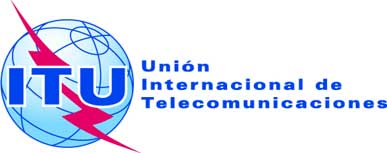 SESIÓN PLENARIADocumento RA19/PLEN/35-SSESIÓN PLENARIA21 de octubre de 2019SESIÓN PLENARIAOriginal: inglésComisión 4Comisión 4PROYECTO DE REVISIÓN DE LA RESOLUCIÓN UIT-R 58-1PROYECTO DE REVISIÓN DE LA RESOLUCIÓN UIT-R 58-1Estudios sobre la implantación y utilización de 
sistemas de radiocomunicaciones inteligentesEstudios sobre la implantación y utilización de 
sistemas de radiocomunicaciones inteligentes